Roose Community Primary School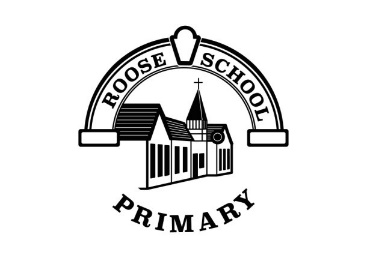            Key Stage Two Assessment resultsKS2 results 2022KS2 results 2023RooseRoose PPNationalreading83%40%74%SPaG89%40%72%writing78%20%69%maths83%40%71%R, W, M72%20%59%End of KS2cohort 2023Roose SATs ExpectedRoose PP National expectedReading72%50%73%SPaG69%50%72%Writing62%50%71%Maths66%25%73%Read/write/maths55%25%56%